Week of 6/11 – 6/14Week of 6/11 – 6/14MondayMondayTuesdayTuesdayWednesday Wednesday Thursday Thursday Friday Friday 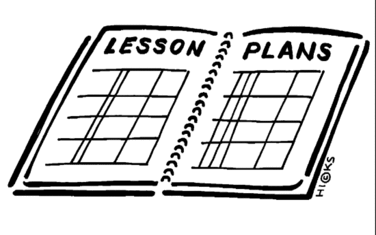 LessonLessonExit ExamExit ExamCivil War JeopardyCivil War JeopardyTile SigningTile Signing½ dayLast Day½ dayLast DayTWDTWDContent ObjectiveContent ObjectiveLanguage ObjectiveLanguage ObjectiveLearning Target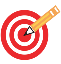 OutcomesLearning TargetOutcomesVocabularyVocabularyGLCEGLCE